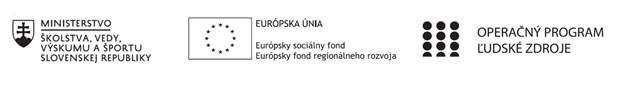 Správa o činnosti pedagogického klubu Príloha:Prezenčná listina zo stretnutia pedagogického klubuPrioritná osVzdelávanieŠpecifický cieľ1.1.1 Zvýšiť inkluzívnosť a rovnaký prístup ku kvalitnému vzdelávaniu a zlepšiť výsledky a kompetencie detí a žiakovPrijímateľGymnázium Andreja SládkovičaKomenského 18, Banská BystricaNázov projektuMyslím, teda somKód projektu  ITMS2014+NFP312011W106Názov pedagogického klubu Klub učiteľov BIODátum stretnutia  pedagogického klubu8.10.2020Miesto stretnutia  pedagogického klubuGymnázium A. Sládkoviča v Banskej BystriciMeno koordinátora pedagogického klubuMgr. Tímea RothOdkaz na webové sídlo zverejnenej správywww.gasbb.edupage.org Manažérske zhrnutie:kľúčové slová:Tvorba testu prírodovednej gramotnosti, procesy porozumenia textu, gramotnosť, komplexná gramotnosť, prírodovedná gramotnosť, PISA, vedecký spôsob, prírodovedný výskum, kompetencie jednotlivca súvisiace s prírodovednou gramotnosťouanotácia:Prírodovedná gramotnosť: "schopnosť používať prírodovedné vedomosti, identifikovať otázky a utvárať závery, ktoré sú  podložené faktami a ktoré pomáhajú pri vytváraní určitej predstavy o prírodnom svete a zmenách, ktoré v ňom prebiehajú a ktoré spôsobuje človek svojou činnosťou".Prírodovedne gramotný človek je schopný a ochotný zapojiť sa do logických diskusií na tému veda a technika, to si vyžaduje nasledujúce kompetencie:1.Vysvetliť javy vedeckým spôsobom - rozpoznať', ponúknuť a vyhodnotiť vysvetlenia      širokej škály prírodných a technických javov2.Navrhnúť a vyhodnotiť prírodovedný výskum - popísať a zhodnotiť prírodovedný výskum    a navrhnúť vedecky spôsob riešenia na položené  otázky3.Interpretovať získané údaje a dôkazy vedeckým spôsobom – analyzovať a vyhodnotiť    údaje, tvrdenia a argumenty v rôznych formách a vyvodenie primeraných vedeckých    záverovStretnutie Pedagogického klubu učiteľov BIO sa zameralo A.) na administráciu a vyhodnotenie vstupného testu na  prírodovednú gramotnosť žiakov 1.ročníka, ktorí sú zapojení v projekte „Myslím, teda som“B.) na  Ukážky metodík z biológie buniek na tému Chemické zloženie bunkyHlavné body, témy stretnutia, zhrnutie priebehu stretnutia: Hlavné body stretnutia: 1. Diskusia a výmena skúseností o aktivitách uskutočnených na hodinách2. Opätovné zhrnutie cieľov, ktoré sledujeme zadávanými úlohami3. Vytvorenie testu prírodovednej gramotnosti1. Diskusia a výmena skúseností o aktivitách uskutočnených na hodináchČlenovia Pedagogického klubu Biológie diskutovali a vymieňali si skúsenosti o aktivitách uskutočnených na hodinách, ktorými sa snažili podporovať prírodovednú gramotnosť žiakov vo vyučovaní Biológie v téme Chemické zloženie bunky. Predstavili jednotlivé metodiky pomáhajúce žiakom prehĺbiť základné poznatky o chemickom zložení bunky ako základu pre pochopenie ďalších nadväzujúcich tém.Chápanie vzájomných súvislostí medzi organickými a anorganickými zlúčeninami v bunke pomáha pochopiť aj funkcie jednotlivých bunkových štruktúr a biologické procesy prebiehajúce na bunkovej úrovni, ale aj organizmu ako celku.Vyučujúci vedú žiakov k riešeniu problému zodpovedaním výskumnej otázky vlastným premýšľaním, štúdiom a diskusiou, prepájaním poznatkov, argumentovaním. Zapamätanie poznatkov sa teda opiera a vyššie kognitívne funkcie, nielen o mechanické zapamätanie poznatkov bez pochopenia celku.Diskusia o metodikáchKde sa stratí tuk, keď schudneme?Z čoho sú zložené kostiMumio liečivé „slzy hôr“2. . Opätovné zhrnutie cieľov, ktoré sledujeme zadávanými úlohamiNa základe diskusie sa členovia klubu zhodli, že prírodovednú gramotnosť na predmetoch biológia je možné rozvíjať hlavne prostredníctvom zadávaných úloh a problémov. Na základe diskusie sa zhodli, že aj naďalej budú tvoriť a riešiť so žiakmi v rámci extra hodín na vyučovaní úlohy, ktoré:1. podporujú kritické myslenie – porozumenie biologickým pojmom v novom kontexte2. podporujú usudzovanie a argumentáciu – chápať výsledky, vedieť tvoriť zovšeobecnenia výsledkov a správne argumentovať pri diskusií o úlohách3. prepájajú úlohy s realitou – previesť tak zaužívané „modely“ do realizácie úloh4. podporujú schopnosť žiakov v úlohe rozpoznať, jasne formulovať a následne riešiť problémovú situáciu, jej riešenie vedieť zovšeobecniť5. v čo najvyššej miere pracujú s grafmi, schémami, obrázkami, tabuľkami a podporujú čítanie informácií z nich3. Administrácia a vyhodnotenie testu gramotnosti Členovia PK administrovali testy na prírodovednú gramotnosť do jednotlivých tried. Do budúceho stretnutia je potrebné vyhodnotiť testy prírodovednej gramotnosti za jednotlivé triedy 1.ročníka. Závery a odporúčania:Dôležité je pri tvorbe úloh a pracovných listov vychádzať zo základných princípov, ktoré si členovia pedagogického klubu stanovili už na predchádzajúcom stretnutí. Stanovili si  kľúčové princípy, ktoré je možné uplatňovať pri konkrétnom učive v konkrétnych triedach na základe získaných skúseností. Stanovili si, že do budúceho stretnutia vyhodnotia testy prírodovednej gramotnosti za jednotlivé triedy 1.ročníka. Výsledky navzájom porovnajú a vyhodnotia.Vypracoval (meno, priezvisko)Mgr. Tímea RothDátum8.10.2020PodpisSchválil (meno, priezvisko)DátumPodpis